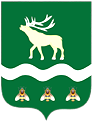 Российская Федерация Приморский крайДУМА ЯКОВЛЕВСКОГО МУНИЦИПАЛЬНОГО ОКРУГАПРИМОРСКОГО КРАЯРЕШЕНИЕ26 сентября 2023 года                     с. Яковлевка                                 № 103 - НПАО Порядке установления, изменения и отмены местных налогов и сборов на территории Яковлевского муниципального округа	В соответствии с Федеральным законом от 06.10.2003 № 131-ФЗ «Об общих принципах организации местного самоуправления в Российской Федерации», Законом Приморского края от 05.12.2022 № 247-КЗ «О Яковлевском муниципальном округе Приморского края», Уставом Яковлевского муниципального округа, в связи с созданием Яковлевского муниципального округа и необходимостью формирования нормативной правовой базы Яковлевского муниципального округа Дума Яковлевского муниципального округаРЕШИЛА:Утвердить Порядок установления, изменения и отмены местных налогов и сборов на территории Яковлевского муниципального округа (прилагается).Признать утратившими силу:- решение Думы Яковлевского муниципального района от 7 апреля 2005 года № 88 «О Положении об установлении, изменении и отмене местных налогов и сборов Яковлевского муниципального района»;- решение муниципального комитета Варфоломеевского сельского поселения от 11 октября 2005 года № 13 «Положение об установлении, изменении и отмене местных налогов и сборов в Варфоломеевском сельском поселении»;- решение муниципального комитета Яковлевского сельского поселения от 18 октября 2005 года № 24 «О положении «Об установлении изменений и отмене местных налогов и сборов Яковлевского сельского поселения».Настоящее решение вступает в силу после его официального опубликования.Председатель Думы Яковлевского муниципального округа                                                                    Е.А. ЖивотягинГлава Яковлевского муниципального округа                                                                   А.А. КоренчукПриложениеУТВЕРЖДЕНОрешением Думы Яковлевскогомуниципального округаот 26.09.2023 № 103-НПАПорядокустановления, изменения и отмены местных налогов и сборов на территории Яковлевского муниципального округа	Статья 1. Общие положенияНастоящий Порядок разработан в соответствии с Федеральным законом от 06.10.2003 № 131-ФЗ «Об общих принципах организации местного самоуправления в Российской Федерации», Налоговым кодексом Российской Федерации, Уставом Яковлевского муниципального округа и определяет порядок установления, изменения и отмены местных налогов и сборов на территории Яковлевского муниципального округа.Участниками отношений являются:организации и физические лица, признаваемые в соответствии с Налоговым кодексом Российской Федерации налогоплательщиками или плательщиками сборов;организации и физические лица, признаваемые в соответствии с Налоговым кодексом Российской Федерации налоговыми агентами;налоговые органы, уполномоченные по контролю и надзору в области налогов и сборов.Статья 2. Определение основных понятий и терминов2.1. Для определения целей настоящего Порядка используются следующие основные понятия:2.1.1. Местными налогами и сборами признаются налоги и сборы, устанавливаемые Налоговым кодексом Российской Федерации и решениями Думы Яковлевского муниципального округа. Местные налоги и сборы обязательны к уплате на территории Яковлевского муниципального округа.К местным налогам и сборам относятся:земельный налог;налог на имущество физических лиц.2.1.2. Под налогом понимается обязательный, индивидуально безвозмездный платеж, взимаемый с организаций и физических лиц в форме отчуждения принадлежащих им на праве собственности, хозяйственного ведения или оперативного управления денежных средств в целях финансового обеспечения деятельности муниципального округа.2.1.3. Под сбором понимается обязательный взнос, взимаемый с организаций и физических лиц, уплата которого является одним из условий совершения в отношении плательщиков сборов органами муниципального округа, иными уполномоченными ими органами и должностными лицами юридически значимых действий, включая предоставление определенных прав или выдачу разрешений (лицензий).2.1.4. Организации – юридические лица, образованные в соответствии с законодательством Российской Федерации (российские организации), а также иностранные юридические лица, компании и другие корпоративные образования, обладающие гражданской правоспособностью, созданные в соответствии с законодательством иностранных государств, международные организации, их филиалы и представительства, созданные на территории муниципального округа (иностранные организации).2.1.5. Индивидуальные предприниматели – физические лица, зарегистрированные в установленном порядке и осуществляющие предпринимательскую деятельность без образования юридического лица, главы крестьянских (фермерских) хозяйств. Физические лица, осуществляющие предпринимательскую деятельность без образования юридического лица, но не зарегистрировавшиеся в качестве индивидуальных предпринимателей в нарушение требований гражданского законодательства Российской Федерации, при исполнении обязанностей, возложенных на них Налоговым кодексом Российской Федерации, не вправе ссылаться на то, что они не являются индивидуальными предпринимателями.2.1.6. Физические лица – граждане Российской Федерации, иностранные граждане и лица без гражданства.2.1.7. Понятия «налогоплательщик», «объект налогообложения», «налоговая база», «налоговый период» и другие специфические понятия и термины используются в значениях, определяемых законодательством Российской Федерации о налогах и сборах.Статья 3. Установление, изменение или отмена местных налогов и сборовМестные налоги и сборы устанавливаются, изменяются или отменяются нормативными правовыми актами Думы Яковлевского муниципального округа в соответствии с требованиями Налогового кодекса Российской Федерации.Налог считается установленным в том случае, когда определены налогоплательщики и элементы налогообложения:объект налогообложения;налоговая база, налоговый период; налоговая ставка;порядок исчисления налога;порядок и сроки уплаты налога.В нормативном правовом акте о местных налогах и сборах могут быть установлены налоговые льготы, не установленные Налоговым кодексом Российской Федерации, основания и порядок их применения, включая установление величины налогового вычета для отдельных категорий налогоплательщиков.Установленные местные налоги и сборы на территории Яковлевского муниципального округа вступают в силу не ранее 1 января года, следующего за годом их принятия, но не ранее одного месяца со дня их официального опубликования.Изменение местных налогов на территории Яковлевского муниципального округа осуществляется на основании Налогового кодекса Российской Федерации, федеральных законов и решений Думы Яковлевского муниципального округа.Местные налоги и сборы на территории Яковлевского муниципального округа отменяются решениями Думы Яковлевского муниципального округа.Решения Думы Яковлевского муниципального округа об отмене местных налогов, сборов, вступающие в силу с начала очередного финансового года, должны быть приняты до утверждения местного бюджета на очередной финансовый год и плановый период.Статья 4. Ответственность за исполнение (ненадлежащее исполнение) решения об установлении, изменении и отмене местных налогов и сборов на территории Яковлевского муниципального округаВ соответствии с Налоговым кодексом Российской Федерации ответственность за исполнение (ненадлежащее исполнение) решения об установлении, изменении и отмене местных налогов и сборов на территории Яковлевского муниципального округа несут налогоплательщики, виновные в совершении налоговых правонарушений.Статья 5. Контроль за правильностью исчисления, полнотой и своевременностью уплаты местных налогов и сборов на территории Яковлевского муниципального округаКонтроль за правильностью исчисления, полнотой и своевременностью уплаты местных налогов и сборов, обязанность по уплате (перечислению) которых в соответствии с Налоговым кодексом Российской Федерации возложена на налогоплательщика, на территории Яковлевского муниципального округа осуществляет налоговый орган в соответствии с его компетенцией, предусмотренной Налоговым кодексом Российской Федерации.Статья  6. Заключительная частьИнформация и копии нормативных правовых актов об установлении, изменении и отмене местных налогов направляются органами местного самоуправления Яковлевского муниципального округа в финансовый орган Приморского края и территориальный налоговый орган.